giggle wiggle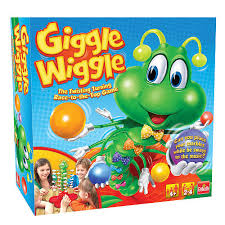 Have the student push the button to turn the game on Have students work together to keep all the marbles on. Count the number for each colored marble at the end 